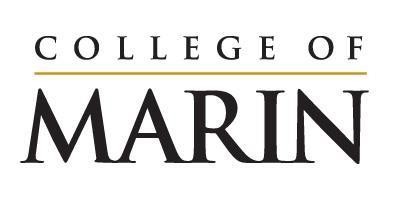 Notice of Construction ActivityOctober 23, 2023 – October 29, 2023Please see below for construction activities happening on the site of the Bolinas Field Station, October 23 – October 29.  Rebar delivered and installed for the foundations Noise you will expect to hear onsite: Noisy steel work such as moving metal against metal and hammering metalCrane operationsIdling trucksBack up alertsPlease reach out to facilties@marin.edu directly with questions or concerns.